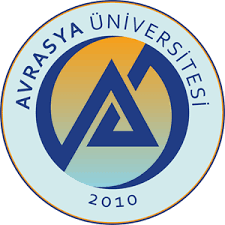 AVRASYA ÜNİVERSİTESİSAĞLIK HİZMETLERİ MESLEK YÜKSEKOKULUMÜLKİYETİ KORUMA VE GÜVENLİK BÖLÜMÜ2020-2021 BAHAR DÖNEMİ ACİL DURUM VE AFET YÖNETİMİ PROGRAMI STAJ ÖDEVİAdı-Soyadı: Öğrenci No: İmza: ÖNEMLİ NOT: Acil Durum ve Afet Yönetimi Programı için hazırlanan bu ödev 19 Nisan 2021 tarihinden itibaren yapılmaya başlanacaktır. Staj ödevinin Avrasya Üniversitesi 2020-2021 eğitim-öğretim yılı, akademik takvimine göre ders döneminin sonlanmasına 15 gün kala teslim edilmesi gerekmektedir. Ödevin Word dosyasında bilgisayar ortamında hazırlanması ve en az 15 sayfa olarak doldurulması gerekmektedir. Ödev staj defterine benzer formatta hazırlanmalı, Times New Roman karakterinde 12 punto olacak şekilde yazılmalıdır. Staj ödevinde kapak, içindekiler ve kaynakça kısmı bulunmalıdır. Aşağıda verilen ödevin özgün bir şekilde yapılması gerekte olup, benzer çalışmaları yapan öğrencilerin staj ödevleri değerlendirmeye alınmayacaktır. Ödev Dosyası tamamlandığında seda.bagbanci@avrasya.edu.tr adresine dosyanın bitmiş hali gönderilmesi gerekmektedir. Zamanında gönderilmeyen ödevler değerlendirmeye alınmayacaktır. Afet yönetimi kavramı nedir? Aşağıda sizler için verilen afetlerden birini seçerek; afet öncesi, sırası ve sonrası süreçleri göz önüne alarak afet yönetim evrelerinin her biri için toplumun tüm kesimlerini kapsayacak şekilde, sosyolojik, psikolojik, ekonomik, kentleşme gibi çeşitli yönlerden planlayarak inceleyiniz.  Deprem   Çığ   Yangın   Sel   Biyolojik Tehditler (COVİD19)  Kimyasal tehditler (Endüstriyel Kaynaklı Afetler, Nükleer tehditler vs.) Ulaşım Kazaları   Göç (Mülteci Hareketleri)  Maden Kazaları   Heyelan   Çevre Kirliliği 	Başarılar Dileriz…